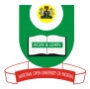   National Open University of NigeriaPlot 91, Cadastral Zone, NnamdiAzikiwe Expressway, Jabi - Abuja                                                         Faculty of ScienceNOVEMBER, 2018 EXAMINATIONSCOURSE CODE: DAM 364COURSE TITLE: Management Information SystemCREDIT: 3 UnitsTIME ALLOWED: 2½ HoursINSTRUCTION:Answer Question ONE (1) and any other FOUR (4) QuestionsQUESTIONSEnumerate the limitations of Internet. 			(3 marks)Write short note on any three Internet usages. 		(3 marks)Explain the modes of computer operations. 			(3 marks)                                                                                                                Discuss management structure in relation to MIS		(3 marks)Define the following 	(i) Information technology (ii) Internet (iii) Database(iv)Trojan Horse (4 marks)Demarcate between 		(i) seek time and data transfer rate(ii) Non-Resident viruses and Resident viruses									(4 marks)Where can a Gray code be useful?				(2 marks)(22 marks)Use diagram to demonstrate star topology arrangement.	(4 marks)Write short on the following 	(i) voice mail (ii) email (iii) teletext (iv) network layers.	(8 marks)(12 marks)What do you Understand by the following 	(i) Data 		(ii) Information 	(iii) database (iv) Field		(v) File				(8 marks)Explain the bottlenecks associated with MIS 		(4 marks)(12 marks)Explain the difference between seek time and data transfer rate.	(8 marks)What is computer security						(4 marks)                                                                                                                    (12 marks)(i)	What is the BCD equivalent of 18, 35 and 42		(2 marks)	(ii) 	How many bits can be used to represent a single decimal digit usingBCD?(2 marks)	(iii) Where can a Gray code be useful? (2 marks)Write short notes on three storage media in computer system.(6 marks)(12 marks)How is communication channeled among the levels of management?(3 marks)Discuss management structure in relation to MIS			(9 marks)(12 marks)